ЗАЯВКА НА БРОНИРОВАНИЕ НОМЕРОВSOCHI OPEN 2015 ФИО сотрудника оформившего и подписавшего  заявкупечать компании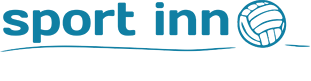 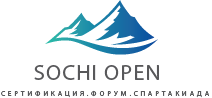 Телефон и адрес электронной почты:Название организации-плательщика (при оплате от юр. лица) ФИО клиентов: Дата и время заезда:23.09.2015 Дата и время выезда:27.09.2015Тип категория и количество номеров:двухместный  1 одинУсловия и форма оплаты:безналичная оплата